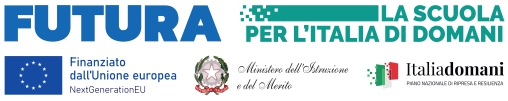 Piano Nazionale Di Ripresa E Resilienza - Missione 4: Istruzione E Ricerca - Componente 1 Potenziamento dell’offerta dei servizi di istruzione: dagli asili nido alle Università – investimento 3.1 “Nuove competenze e nuovi linguaggi nell’ambito della Missione 4 – Istruzione e Ricerca – Componente 1 – “Potenziamento dell’offerta dei servizi all’istruzione: dagli asili nido all’Università” del Piano nazionale di ripresa e resilienza finanziato dall’Unione europea – Next Generation EU”CNP: M4C1I3.1-2023-1143 – P-28058CUP: B84D23005210006MODULO ISCRIZIONE ALUNNII sottoscritti …………………….………… (padre/madre) ………….…………… (padre/madre)chiedono l’iscrizione del proprio/a figlio/a …………………………………….…………………………………………nato/a il ……………..…... a ……………………..…………cod. fiscale………………………………………………………… iscritto/a alla classe……….sez………. scuola secondaria di I grado, al seguente percorso: 
□ PERCORSO A ORIENTAMENTO E FORMAZIONE PER IL POTENZIAMENTO DELLE COMPETENZE STEM, DIGITALI E DI INNOVAZIONE, FINALIZZATE ALLA PROMOZIONE DI PARI OPPORTUNITÀ DI GENERE (30 ORE)□ PERCORSO B FORMAZIONE PER IL POTENZIAMENTO DELLE COMPETENZE LINGUISTICHE DEGLI STUDENTI – LINGUA INGLESE (30 ORE)Si è consapevoli che la frequenza è obbligatoria. Ci si impegna alla frequenza delle attività.Firma dei genitori                                                                                                                                    ……………………………………………………..……………………………………………..……………………………………………………..……………………………………………..N.B.: Sono previste: 3 edizioni per il percorso A, 3 edizioni per il percorso B; Ciascuna edizione sarà avviata con un minimo di corsisti tali da consentire a questa istituzione scolastica di raggiungere il target previsto da progetto.Le domande di iscrizione dovranno essere compilate utilizzando questo modello e consegnate al front office (scuola secondaria di I grado) da venerdì 22 marzo 2024 a mercoledì 27 marzo 2024 (salvo proroghe).  Le attività avranno inizio al rientro dalle vacanze pasquali. Il calendario sarà successivamente comunicato.LIBERATORIA PER L’UTILIZZO DELLE IMMAGINI DI MINORENNI Poiché l’attività di informazione e pubblicità è elemento obbligatorio di ogni intervento finanziato con i Fondi Strutturali, come ribadisce la nota del MIUR 3131. 16/03/17, per dovere di pubblicizzazione si richiede la liberatoria per utilizzo delle immagini/video dei minorenni.Piano Nazionale Di Ripresa E Resilienza - Missione 4: Istruzione E Ricerca - Componente 1 Potenziamento dell’offerta dei servizi di istruzione: dagli asili nido alle Università – investimento 3.1 “Nuove competenze e nuovi linguaggi nell’ambito della Missione 4 – Istruzione e Ricerca – Componente 1 – “Potenziamento dell’offerta dei servizi all’istruzione: dagli asili nido all’Università” del Piano nazionale di ripresa e resilienza finanziato dall’Unione europea – Next Generation EU”CNP: M4C1I3.1-2023-1143 – P-28058CUP: B84D23005210006I sottoscritti genitori (Nome e cognome dei genitori e/o tutori) ……………………………………………………..……………………………………………..……………………………………………………..……………………………………………..Nato/a il    /    /      , a ……………………………………, in provincia di (     ),Nato/a il    /    /      , a ……………………………………, in provincia di (     ),Residente a ……………………………………................, in provincia di (     ),Residente a ……………………………………................,, in provincia di (     ),Codice Fiscale Nr.    Codice Fiscale Nr. In qualità di tutore/tutrice legale del/della minorenne:(Nome e cognome del minore) ……………………………………................,Nato/a il    /    /      , a ……………………………………................,, in provincia di (     ),Residente a ……………………………………................,, in provincia di (     ),AUTORIZZANOaffinché il minore di cui sopra partecipi e venga ritratto, in foto e/o video, durante lo svolgimento di attività didattiche e progettuali organizzate c/o l'Istituto Verga di Viagrande dando il pieno consenso alla possibile diffusione delle stesse sul sito web della Scuola, nel corso di attività educativo-didattiche, quotidiani online, reti TV nazionali e locali, manifestazioni pubbliche, spazi pubblici.Sollevano i responsabili dell’evento da ogni responsabilità inerente un uso scorretto dei dati personali forniti e delle foto/video da parte di terzi.                                                                                                                       Firme leggibili……………………………………………………………………………………………………………………Luogo …………………………….…… Data:  __  /   ___ /______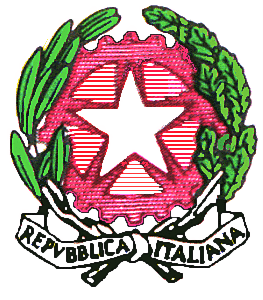 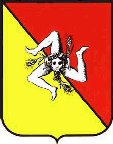 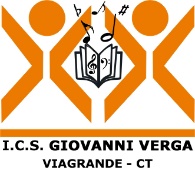 Istituto Comprensivo Statale“GIOVANNI VERGA”Infanzia – Primaria - Secondaria ad Indirizzo MusicaleVia Pacini, 62 - 95029 – Viagrande (CT)Tel. 0957894373 - Fax: 0957901476C.F.81003650876